	
one million trees plan	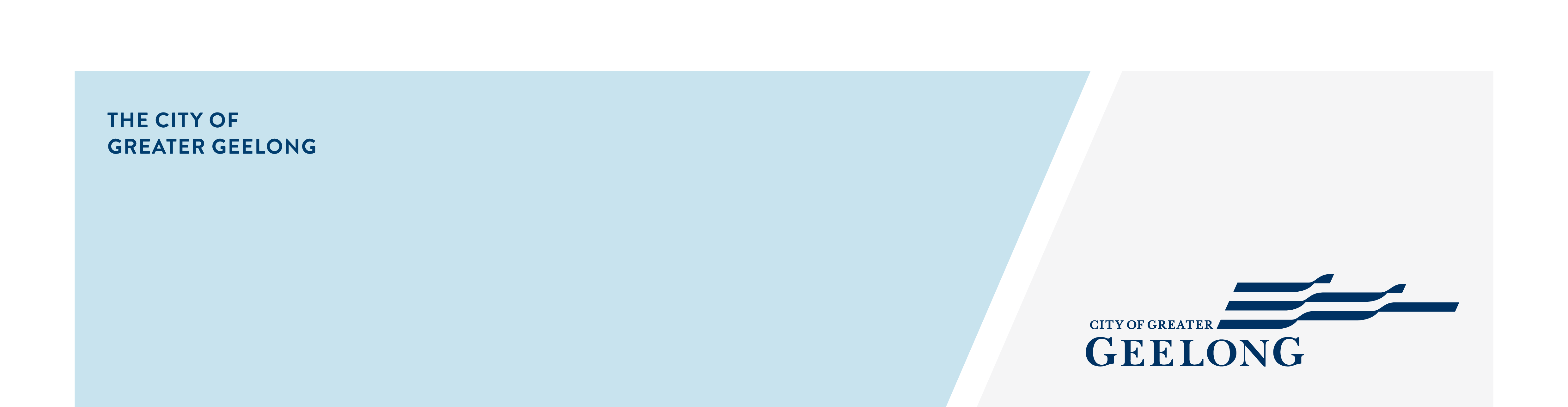 Feedback on the One Million Trees Plan Phase 1 consultation has closed, thank you to everyone who provided feedback, your contribution is valued and appreciated.This stage of the community engagement was to seek your thoughts on what you value and like about trees, and where you think they should be planted.Community feedback is a vital part of our planning. Your feedback will be used to inform the draft One Million Trees Plan Over the course of this consultation period the City reached the following achievements.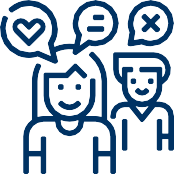 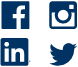 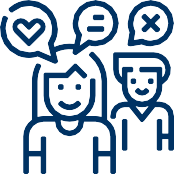 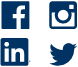 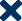 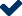 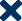 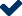 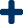 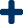 Phase 1 community engagement is closed for evaluation and review. We will be reviewing your responses and this data will be informing the draft One Million Trees Plan.  A further engagement report will be released detailing further analysis, including charts, graphs etc. There will be a second phase of consultation in 2023 for you to provide feedback on the draft plan. We look forward to your input. community engagement summary Next Steps 